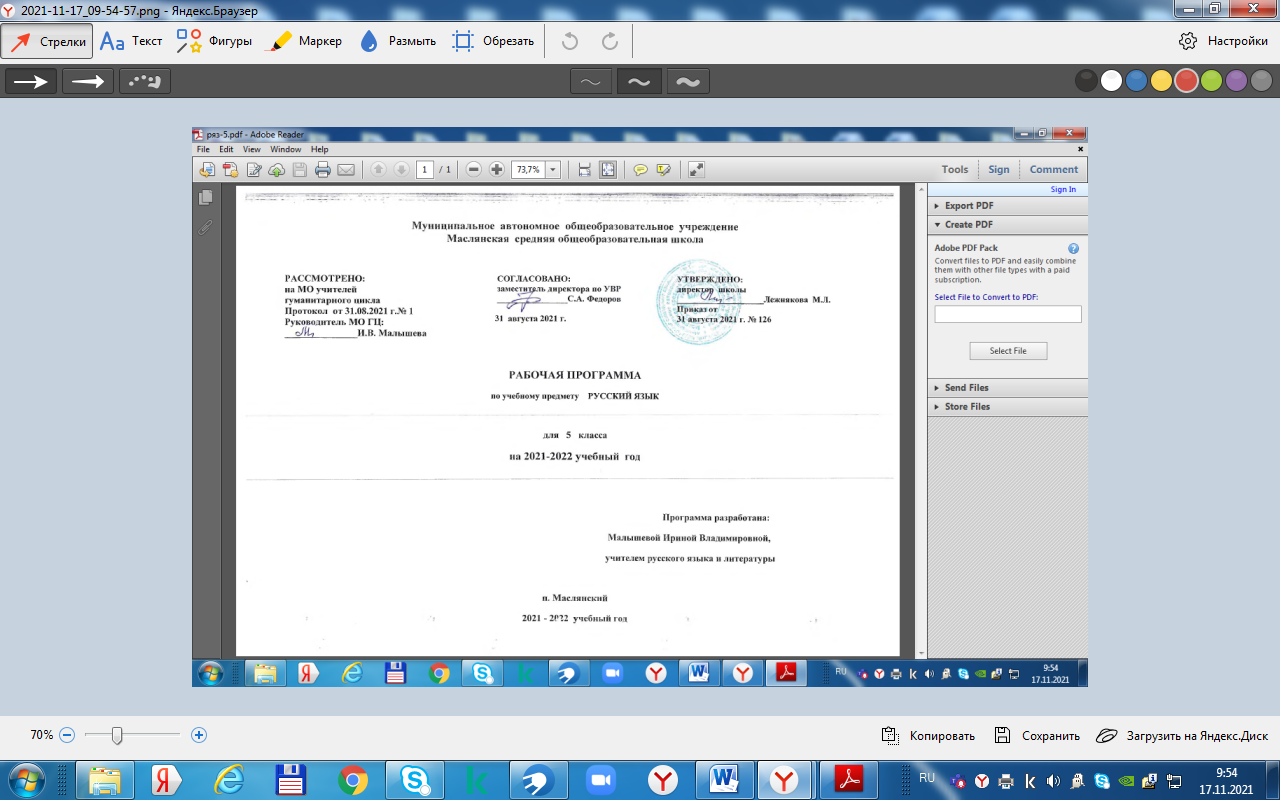 Рабочая программа по русскому языку в 5 классеРАЗДЕЛ I. ПЛАНИРУЕМЫЕ РЕЗУЛЬТАТЫ ОБУЧЕНИЯЛичностными результатами изучения предмета «Русский язык» являются следующие умения и качества:– чувство прекрасного – умение чувствовать красоту и выразительность речи, стремиться к совершенствованию собственной речи;– любовь и уважение к Отечеству, его языку, культуре;– устойчивый познавательный интерес к чтению, к ведению диалога с автором текста; потребность в чтении;– интерес к письму, к созданию собственных текстов, к письменной форме общения;– интерес к изучению языка;– осознание ответственности за произнесённое и написанное слово.Средством достижения этих результатов служат тексты учебников, вопросы и задания к ним, проблемно-диалогическая технология, технология продуктивного чтения.Метапредметными результатами изучения курса «Русский язык» является формирование универсальных учебных действий (УУД).Регулятивные УУД: – самостоятельно формулировать проблему (тему) и цели урока; способность к целеполаганию, включая постановку новых целей;– самостоятельно анализировать условия и пути достижения цели;– самостоятельно составлять план решения учебной проблемы;– работать по плану, сверяя свои действия с целью, прогнозировать, корректировать свою деятельность;– в диалоге с учителем вырабатывать критерии оценки и определять степень успешности своей работы и работы других в соответствии с этими критериями.Средством формирования регулятивных УУД служат технология продуктивного чтения и технология оценивания образовательных достижений (учебных успехов).Познавательные УУД:– самостоятельно вычитывать все виды текстовой информации: фактуальную, подтекстовую, концептуальную; адекватно понимать основную и дополнительную информацию текста, воспринятого на слух;– пользоваться разными видами чтения: изучающим, просмотровым,     ознакомительным;– извлекать информацию, представленную в разных формах (сплошной текст; несплошной текст – иллюстрация, таблица, схема);– владеть различными видами аудирования (выборочным, ознакомительным, детальным);– перерабатывать и преобразовывать информацию из одной формы в другую (составлять план, таблицу, схему);– излагать содержание прочитанного (прослушанного) текста подробно, сжато, выборочно;– пользоваться словарями, справочниками;– осуществлять анализ и синтез;– устанавливать причинно-следственные связи;– строить рассуждения.Средством развития познавательных УУД служат тексты учебника и его методический аппарат; технология продуктивного чтения.Коммуникативные УУД:– учитывать разные мнения и стремиться к координации различных позиций в сотрудничестве;– уметь формулировать собственное мнение и позицию, аргументировать её и координировать её с позициями партнёров в сотрудничестве при выработке общего решения в совместной деятельности;– уметь устанавливать и сравнивать разные точки зрения прежде, чем принимать решения и делать выборы;– уметь договариваться и приходить к общему решению в совместной деятельности, в том числе в ситуации столкновения интересов;– уметь задавать вопросы необходимые для организации собственной деятельности и сотрудничества с партнёром;– уметь осуществлять взаимный контроль и оказывать в сотрудничестве необходимую взаимопомощь;– осознавать важность коммуникативных умений в жизни человека;– оформлять свои мысли в устной и письменной форме с учётом речевой ситуации; создавать тексты различного типа, стиля, жанра;– оценивать и редактировать устное и письменное речевое высказывание;– адекватно использовать речевые средства для решения различных коммуникативных задач; владеть монологической и диалогической формами речи, различными видами монолога и диалога;– высказывать и обосновывать свою точку зрения;– слушать и слышать других, пытаться принимать иную точку зрения, быть готовым корректировать свою точку зрения;– выступать перед аудиторией сверстников с сообщениями;– договариваться и приходить к общему решению в совместной деятельности;– задавать вопросы.Предметными результатами изучения курса «Русский язык» является сформированность следующих умений:– по фонетике и графике: производить фонетический разбор 
слова; соотносить звуковой облик слова с его графическим изображением; свободно пользоваться алфавитом при работе со словарем; не смешивать буквы и звуки;– по орфоэпии: правильно произносить употребительные слова изученных частей речи; пользоваться орфоэпическим словарем;– по лексике: пользоваться толковым словарем, словарем синонимов, антонимов; толковать лексическое значение слова с помощью толкового словаря, через антонимы и синонимы; давать элементарный анализ лексического значения слова;– по морфемике и словообразованию: выделять морфемы на основе словообразовательного анализа слова; выделять основу слова; образовывать новые слова с помощью типичных для изученных частей речи суффиксов,  с помощью приставок, приставок и суффиксов; сложения основ; производить морфемный разбор; производить словообразовательный разбор;– по морфологии: различать части речи по наличию у слова определённых морфологических признаков; указывать морфологические признаки и функцию в предложении изученных частей речи; уметь образовывать формы изученных частей речи; производить морфологический разбор изученных частей речи;– по синтаксису: выделять словосочетание в предложении; определять главное и зависимое слово; образовывать словосочетания с именем существительным, глаголом в качестве главного и зависимого слова; определять вид предложения по цели высказывания, интонации; определять грамматическую основу предложения; определять вид предложения по количеству грамматических основ; определять вид предложения по наличию/отсутствию второстепенных членов предложения; определять однородные члены; определять вводные слова и обращения (данное умение не является обязательным, т.к. материал вводился ознакомительно); различать простое и сложное предложение; производить синтаксический разбор предложения; – по орфографии: находить изученные орфограммы в словах и между словами, правильно писать слова с изученными орфограммами; обосновывать выбор написания; находить и исправлять орфографические ошибки; правильно писать изученные в 5-м классе слова с непроверяемыми написаниями;– по пунктуации: находить изученные типы смысловых отрезков в предложениях и тексте, правильно оформлять предложения изученных типов и текст в соответствии с изученными пунктуационными правилами; обосновывать место и выбор знака препинания; находить и исправлять пунктуационные ошибки на изученные правила;– по связной речи, чтению и работе с информацией: читать учебно-научный текст изучающим чтением; владеть отдельными приёмами ознакомительного чтения учебно-научного текста; выделять в учебно-научном тексте ключевые слова, составлять план; определять тему, основную мысль (авторский замысел) в тексте из художественного произведения, пересказывать текст подробно и сжато; понимать основные отличия текстов-описаний, повествований, рассуждений, писать тексты этих типов; определять стиль текста; письменно подробно излагать художественный и учебно-научный текст; пытаться использовать в собственной письменной речи изученные особенности частей речи (синонимию, многозначность, антонимию), синтаксических конструкций; последовательно развивать мысль в сочинении в соответствии с темой и замыслом, делать абзацные отступы; озаглавливать текст, пользуясь разными типами заголовков.УУД, сформированные в процессе усвоения программызнать    роль русского языка  как национального языка  русского народа, государственного языка  Российской  Федерации и средства межнационального общения;смысл понятий: речь устная и письменная; монолог,  диалог; ситуация речевого общения;
основные признаки стилей языка;признаки текста и его функционально-смысловых типов (повествования, описания, рассуждения);основные единицы языка, их признаки;основные нормы русского литературного языка (орфоэпические, лексические, грамматические, орфографические, пунктуационные)
для данного периода обучения; нормы речевого этикета;различать разговорную речь и другие стили;определять тему, основную мысль текста, функционально-смысловой тип и стиль речи;опознавать языковые единицы, проводить различные виды их анализа;объяснять с помощью словаря значение слов с национально-культурным компонентом;аудирование и чтение:адекватно понимать информацию устного и письменного сообщения (цель, тему текста);читать тексты разных стилей и жанров; владеть разными видами чтения (изучающее, ознакомительное, просмотровое);извлекать    информацию    из    различных    источников,    включая    средства    массовой    информации;    свободно    пользоваться лингвистическими словарями, справочной литературой;говорение и письмо:воспроизводить текст с заданной степенью свернутости (план, пересказ, изложение);создавать тексты различных стилей и жанров (применительно к данному этапу обучения);осуществлять выбор и организацию языковых средств в соответствии с темой, целями общения;.владеть различными видами монолога  (повествование, описание,  рассуждение) и диалога  (побуждение  к действию, обмен мнениями);свободно, правильно излагать свои мысли в устной и письменной форме, соблюдать нормы построения текста (логичность, последовательность, связность, соответствие теме и др.);соблюдать в практике речевого общения основные произносительные, лексические, грамматические нормы современного русского литературного языка;соблюдать в практике письма основные правила орфографии и пунктуации; •	соблюдать нормы русского речевого этикета;    осуществлять речевой самоконтроль; оценивать свою речь с точки зрения её  правильности, находить грамматические и речевые ошибки, недочеты, исправлять их; совершенствовать и редактировать собственные тексты;использовать приобретенные знания и умения в практической деятельности и повседневной жизни для:осознания значения родного языка в жизни человека и общества;развития речевой культуры, бережного и сознательного отношения к родному языку, сохранения чистоты русского языка как явления  культуры;удовлетворения коммуникативных потребностей в учебных, бытовых, социально-культурных ситуациях общения;увеличения словарного запаса; расширения круга используемых грамматических средств; развития способности к самооценке на основе наблюдения за собственной речью;использования родного языка как средства получения знаний по другим учебным предметам и продолжения образования.В результате изучения русского языка ученик должен знать/пониматьроль русского языка как национального языка русского народа, государственного языка Российской Федерации и средства межнационального общения;смысл понятий: речь устная и письменная; монолог, диалог; сфера и ситуация речевого общения; основные признаки разговорной речи, научного, публицистического, официально-делового стилей, языка художественной литературы; особенности основных жанров научного, публицистического, официально-делового стилей и разговорной речи;признаки текста и его функционально-смысловых типов (повествования, описания, рассуждения);основные единицы языка, их признаки; основные нормы русского литературного языка (орфоэпические, лексические, грамматические, орфографические, пунктуационные); нормы речевого этикета;уметьразличать разговорную речь, научный, публицистический, официально-деловой стили, язык художественной литературы; определять тему, основную мысль текста, функционально-смысловой тип и стиль речи; анализировать структуру и языковые особенности текста;опознавать языковые единицы, проводить различные виды их анализа;объяснять с помощью словаря значение слов с национально-культурным компонентом;аудирование и чтениеадекватно понимать информацию устного и письменного сообщения (цель, тему текста, основную, дополнительную, явную и скрытую информацию); читать тексты разных стилей и жанров; владеть разными видами чтения (изучающее, ознакомительное, просмотровое); извлекать информацию из различных источников, включая средства массовой информации; свободно пользоваться лингвистическими словарями, справочной литературой; говорение и письмовоспроизводить текст с заданной степенью свернутости (план, пересказ, изложение, конспект);создавать тексты различных стилей и жанров (отзыв, аннотация, реферат, выступление, письмо, расписка, заявление); осуществлять выбор и организацию языковых средств в соответствии с темой, целями, сферой и ситуацией общения; владеть различными видами монолога (повествование, описание, рассуждение) и диалога (побуждение к действию, обмен мнениями, установление и регулирование межличностных отношений);свободно, правильно излагать свои мысли в устной и письменной форме, соблюдать нормы построения текста (логичность, последовательность, связность, соответствие теме и др.); адекватно выражать свое отношение к фактам и явлениям окружающей действительности, к прочитанному, услышанному, увиденному;соблюдать в практике речевого общения основные произносительные, лексические, грамматические нормы современного русского литературного языка;соблюдать в практике письма основные правила орфографии и пунктуации;соблюдать нормы русского речевого этикета; уместно использовать паралингвистические (внеязыковые) средства общения;осуществлять речевой самоконтроль; оценивать свою речь с точки зрения её правильности, находить грамматические и речевые ошибки, недочеты, исправлять их; совершенствовать и редактировать собственные тексты;использовать приобретенные знания и умения в практической деятельности и повседневной жизни для:осознания роли родного языка в развитии интеллектуальных и творческих способностей личности; значения родного языка в жизни человека и общества;развития речевой культуры, бережного и сознательного отношения к родному языку, сохранения чистоты русского языка как явления культуры;удовлетворения коммуникативных потребностей в учебных, бытовых, социально-культурных ситуациях общения;увеличения словарного запаса; расширения круга используемых грамматических средств; развития способности к самооценке на основе наблюдения за собственной речью; использования родного языка как средства получения знаний по другим учебным предметам и продолжения образования.РАЗДЕЛ II. Содержание предметного курсаСодержание, обеспечивающее формирование коммуникативной компетенцииРаздел 1. Речь и речевое общениеРечь и речевое общение. Речевая ситуация. Речь устная и письменная. Речь диалогическая и монологическая. Монолог и его виды. Диалог и его виды.Осознание основных особенностей устной и письменной речи; анализ образцов устной и письменной речи. Различение диалогической и монологической речи. Владение различными видами монолога и диалога. Понимание коммуникативных целей и мотивов говорящего в разных ситуациях общения. Владение нормами речевого поведения в типичных ситуациях формального и неформального межличностного общения.Раздел 2. Речевая деятельностьВиды речевой деятельности: чтение, аудирование (слушание), говорение, письмо. Культура чтения, аудирования, говорения и письма.Овладение основными видами речевой деятельности. Адекватное понимание основной и дополнительной информации текста, воспринимаемого зрительно или на слух. Передача содержания прочитанного или прослушанного текста в сжатом или развернутом виде в соответствии с ситуацией речевого общения. Овладение практическими умениями поискового/просмотрового, ознакомительного, изучающего чтения, приемами работы с учебной книгой и другими информационными источниками. Овладение различными видами аудирования. Изложение содержания прослушанного или прочитанного текста (подробное, сжатое, выборочное). Создание устных и письменных монологических, а также устных диалогических высказываний разной коммуникативной направленности с учетом целей и ситуации общения. Отбор и систематизация материала на определенную тему; поиск, анализ и преобразование информации, извлеченной из различных источников.Раздел 3. ТекстПонятие текста, основные признаки текста (членимость, смысловая цельность, связность). Тема, основная мысль текста. Микротема текста. Средства связи предложений и частей текста. Абзац как средство композиционно-стилистического членения текста. Функционально-смысловые типы речи: описание, повествование, рассуждение. Структура текста. План текста и тезисы как виды информационной переработки текста.Анализ текста с точки зрения его темы, основной мысли, структуры, принадлежности к функционально- смысловому типу речи. Деление текста на смысловые части, составление его плана, тезисов. Определение средств и способов связи предложений в тексте. Анализ языковых особенностей текста. Выбор языковых средств в зависимости от цели, темы , основной мысли и ситуации общения. Создание текстов различного типа, стиля и жанра. Соблюдение норм построения текста (логичность, последовательность, связность, соответствие теме и др.). оценивание и редактирование устного и письменного речевого высказывания.     Раздел 4. Функциональные разновидности языкаФункциональные разновидности языка: разговорный язык, функциональные стили: научный, публицистический, официально-деловой; язык художественной литературы. Основные жанры научного (отзыв, выступление, доклад), публицистического (выступление, интервью). Официально-делового ( расписка, доверенность, заявление) стилей, разговорной речи (рассказ, беседа).Установление принадлежности текста к определенной функциональной разновидности языка. Создание письменных высказываний разных стилей, жанров и типов речи: тезисы, отзыв, письмо; повествование, описание, рассуждение. Выступление перед аудиторией сверстников с небольшими сообщениями, докладом.     Содержание, обеспечивающее формирование языковой и лингвистической (языковедческой) компетенцииРаздел 5. Общие сведения о языкеРусский язык – национальный язык русского народа, государственный язык российской Федерации и язык межнационального общения. Русский язык в кругу других славянских языков. Роль функционирования современного русского языка: литературный язык, диалекты, просторечие, профессиональные разновидности, жаргон. Русский язык – язык русской художественной литературы. Основные изобразительные средства русского языка. Лингвистика как наука о языке. Основные разделы лингвистики.  Выдающиеся отечественные лингвисты. (В. Даль, Н.М. Шанский)Осознание важности коммуникативных умений в жизни человека, понимание роли русского языка в жизни общества и государства, в современном мире. Понимание различий меду литературным языком и диалектами, просторечием, профессиональными разновидностями языка, жаргоном. Осознание красоты, богатства, выразительности русского языка. Наблюдение за использованием изобразительных средств языка в художественных текстах.Раздел 6. Фонетика и орфоэпияФонетика как раздел лингвистики. Звук как единица языка. Система гласных звуков. Система согласных звуков. Изменение звуков в речевом потоке. Элементы фонетической транскрипции. Слог. Ударение. Орфоэпия как раздел лингвистики. Основные правила нормативного произношения и ударения. Орфоэпический словарь.Совершенствование навыков различения ударных и безударных гласных, звонких и глухих, твердых и мягких согласных. Объяснение с помощью элементов транскрипции особенностей произношения и написании слов. Проведение фонетического разбора слов. Нормативное произношение слов. Оценка собственной и чужой речи с точки зрения орфоэпической правильности. Применение фонетико-орфоэпических знаний и умений в собственной речевой практике. Использование орфоэпического словаря для овладения произносительной культурой.Раздел 7. ГрафикаГрафика как раздел лингвистики. Соотношение звука и буквы. Обозначение на письме твердости и мягкости согласных. Способы обозначения [J’]Совершенствование навыков сопоставления звукового и буквенного состава слова. Использование знания алфавита при поиске информации в словарях, справочниках, энциклопедиях, в СМС-сообщениях.Раздел 8. Морфемика и словообразованиеМорфемика как раздел лингвистики. Морфема как минимальная значимая единица языка. Словообразующие и формообразующие морфемы. Окончание как формообразующая морфема. Приставка, суффикс как словообразующие морфемы. Корень. Однокоренные слова. Чередование гласных и согласных в корнях слов. Варианты морфем. Возможность исторических изменений в структуре слова. Понятие об этимологии. Этимологический словарь.Словообразование как раздел лингвистики. Исходная (производящая) основа и словообразующая морфема. Основные способы образования слов: приставочный, суффиксальный, приставочно-суффиксальный, бессуфиксный; сложение и его виды; переход слова из одной части речи в другую. Словообразовательная пара, словообразовательная цепочка. Словообразовательное гнездо слов. Словообразовательный и морфемный словари.Осмысление морфемы как значимой единицы языка. Осознание роли морфем в процессах формо- и словообразования. Определение основных способов словообразования, построение словообразовательных цепочек слов. Применение знаний и умений по морфемике и словообразованию в практике правописания. Использование словообразовательного, морфемного и этимологического словарей при решении разнообразных учебных задач.     Раздел 9. Лексикология и фразеологияЛексикология как раздел лингвистики. Слово как единица языка. Лексическое значение слова.  Однозначные и многозначные слова; прямое и переносное значения слова. Переносное значение слов как основа тропов. Тематические группы слов. Толковые словари русского языка. Синонимы. Антонимы. Омонимы. Словари синонимов и антонимов русского языка. Лексика русского язык с точки зрения ее происхождения: исконно русские и заимствованные слова. Словари иностранных слов. Лексика русского языка с точки зрения ее активного и пассивного лексического запаса. Архаизмы, историзмы, неологизмы. Словари устаревших слов и неологизмов. Лексика русского языка с точки зрения сферы ее употребления. Общеупотребительные слова. Диалектные слова. Термины и профессионализмы. Жаргонная лексика. Стилистические пласты лексики.Фразеология как раздел лингвистики. Фразеологизмы. Пословицы, поговорки, афоризмы, крылатые слова. Фразеологические словари. Разные виды лексических словарей и их роль в овладении словарным богатством родного языка.Дифференциация лексики по типам лексического значения с точки зрения ее активного и пассивного запаса, происхождения, сферы употребления, экспрессивной окраски и стилистической принадлежности. Употребление лексических средств в соответствии со значением и ситуацией общения. Оценка своей и чужой речи с точки зрения точного, уместного и выразительного словоупотребления. Проведение лексического разбора слов.Извлечение необходимой информации из лексических словарей различных типов (толового словаря, словарей синонимов, антонимов, устаревших слов, иностранных слов, фразеологического словаря и др.) и использование ее в различных видах деятельности.     Раздел 10. Морфология Морфология как раздел грамматики. Части речи как лексико-грамматические разряды слов. Система частей речи в русском языке. Самостоятельные (знаменательные) части речи. Общее грамматическое значение, морфологические и синтаксические свойства имени существительного, имени прилагательного, имени числительного, местоимения, глагола, наречия. Место причастия, деепричастия, слов категории состояния в системе частей речи. Служебные части речи, их разряды по значению, структуре и синтаксическому употреблению. Междометия и звукоподражательные слова. Омонимия слов разных частей речи.  Словари грамматических трудностей. Распознавание частей речи по грамматическому значению, морфологическим признакам и синтаксической роли. Проведение морфологического разбора слов разных частей речи. Нормативное употребление форм слов различных частей речи. Применение морфологических знаний и умений в практике правописания. Использование словарей грамматических трудностей в речевой практике.   Раздел 11. СинтаксисСинтаксис как раздел грамматики. Словосочетание и предложение как единицы синтаксиса.Словосочетание как синтаксическая единица, типы словосочетаний. Виды связи в словосочетании. Виды предложений по цели высказывания и эмоциональной окраске. Грамматическая основа предложения, главные и второстепенные члены, способы их выражения. Виды сказуемого. Структурные типы простых предложений: двусоставные и односоставные, распространенные и нераспространенные, предложения осложненной и неосложненной структуры, полные и неполные. Виды односоставных предложений. Предложения осложненной структуры. Однородные члены предложения, обособленные члены предложения, обращение, вводные и вставные конструкции.  Классификация сложных предложений. Средства выражения синтаксических отношений между частями сложного предложения. сложные предложения союзные (сложносочиненные, сложноподчиненные) и бессоюзные. Сложные предложения с различными видами связи. Способы передачи чужой речи.Проведение синтаксического разбора словосочетания и предложений разных видов. Анализ разнообразных синтаксических конструкций и правильное употребление их в речи. Оценка собственной и чужой речи с точки зрения правильности, уместности и выразительности употребления синтаксических конструкций. Применение синтаксических знаний и умений в практике правописания.Раздел 12. Правописание: орфография и пунктуацияОрфография как система правил правописания. Понятие орфограммы. Правописание гласных и согласных в составе морфем. Правописание ъ и ь. Слитные, дефисные и раздельные написания.  Употребление прописной и строчной буквы.  Перенос слов. Орфографические словари и справочники. Пунктуация как система правил правописания. Знаки препинания и их функции. Одиночные и парные знаки препинания. Знаки препинания в конце предложения. Знаки препинания в простом неосложненном предложении. Знаки препинания в простом осложненном предложении. Знаки препинания в сложном предложении: сложносочиненном, сложноподчиненном, бессоюзном, а также в сложном предложении с разными видами связи. Знаки препинания при прямой речи и цитировании, в диалоге. Сочетание знаков препинания.Овладение орфографической и пунктуационной зоркостью. Соблюдение основных орфографических и пунктуационных норм в письменной речи. Опора на фонетический, морфемно-словообразовательный и морфологический анализ при выборе правильного написания слова. Опора на грамматико-интонационный анализ при объяснении расстановки знаков препинания в предложении. Использование орфографических словарей и справочников по правописанию для решения орфографических и пунктуационных проблемСодержание, обеспечивающее формирование культуроведческой компетенцииРаздел 13. Язык и культураВзаимосвязь языка и культуры, истории народа. Русский речевой этикет. Выявление единиц языка с национально-культурным компонентом значения. Уместное использование правил русского речевого этикета в учебной деятельности и повседневной жизни. РАЗДЕЛ III. ТЕМАТИЧЕСКОЕ ПЛАНИРОВАНИЕ ПО РУССКОМУ ЯЗЫКУ В 5 КЛАССЕ    Тематическое планирование составлено с учетом  программы воспитательной работы, в том числе с учетом количества часов, отведенных на освоение каждой темы.    Реализация рабочей программы воспитания в урочной деятельности направлена на формирование понимания важнейших социокультурных и духовно-нравственных ценностей Механизм реализации рабочей программы воспитания: - привлечение внимания обучающихся к ценностному аспекту изучаемых на уроках явлений, организация их работы с получаемой на уроке социально значимой информацией – инициирование ее обсуждения, высказывания обучающимися своего мнения по ее поводу, выработки своего к ней отношения; - применение на уроке интерактивных форм работы с обучающимися: интеллектуальных игр, стимулирующих познавательную мотивацию обучающихся; проведение предметных олимпиад, турниров, викторин, квестов, игр-экспериментов, дискуссии и др. - демонстрация примеров гражданского поведения, проявления добросердечности через подбор текстов для чтения, задач для решения, проблемных ситуаций для обсуждения, анализ поступков людей и др. - применение на уроках групповой работы или работы в парах, которые учат обучающихся командной работе и взаимодействию с другими обучающимися; включение в урок игровых процедур, которые помогают поддержать мотивацию обучающихся к получению знаний, налаживанию позитивных межличностных отношений в классе, помогают установлению доброжелательной атмосферы во время урока. - посещение экскурсий, музейные уроки, библиотечные уроки и др. - приобщение обучающихся к российским традиционным духовным ценностям, включая культурные ценности своей этнической группы, правилам и нормам поведения в российском обществе. - побуждение обучающихся соблюдать на уроке общепринятые нормы поведения, правила общения, принципы учебной дисциплины, самоорганизации, взаимоконтроль и самоконтроль - организация шефства мотивированных и эрудированных обучающихся над их неуспевающими одноклассниками, дающего обучающимся социально значимый опыт сотрудничества и взаимной помощи. - инициирование и поддержка исследовательской деятельности обучающихся в рамках реализации ими индивидуальных и групповых исследовательских проектов, что даст обучающимся возможность приобрести навык самостоятельного решения теоретической проблемы, навык генерирования и оформления собственных идей, навык уважительного отношения к чужим идеям, оформленным в работах других исследователей, навык публичного выступления перед аудиторией, аргументирования и отстаивания своей точки зрения. - знакомство обучающихся с профессиями через подбор задач для решения, связанных с профессиональной деятельностью, проблемных ситуаций для обсуждения, организацию профессиональных проб обучающихся.  ПРИЛОЖЕНИЕ. КАЛЕНДАРНО-ТЕМАТИЧЕСКОЕ ПЛАНИРОВАНИЕ УРОКОВ РУССКОГО ЯЗЫКА в 5 классе Оценочные процедуры по русскому языку в 5 классе №название темыобщее количество часовобщее количество часовиз них на развитие речи1Язык и общение3312Вспоминаем, повторяем, изучаем242453Синтаксис. Пунктуация. Культура речи.383854Фонетика. Орфоэпия. Культура речи.141435Лексика. Культура речи.8826Морфемика. Орфография. Культура речи.191927Морфология. Орфография. Культура речи.588 8 7.1Имя существительное.262657.2Имя прилагательное.9917.3Глагол.232328Повторение и систематизация изученного.6617017026№Название тем и разделовКоличество часовЯзык и общениеЯзык и общение31Язык и человек12Общение устное и письменное. Читаем учебник. Слушаем на уроке.13РР Стили речи. Работа в группах1Вспоминаем, повторяем, изучаемВспоминаем, повторяем, изучаем244Звуки и буквы. Произношение и правописание.15Орфография. Орфограмма16Правописание проверяемых безударных гласных в корне слова.17Правописание непроверяемых безударных гласных в корне слова.18Правописание проверяемых согласных в корне слова.19Правописание непроизносимых согласных в корне слова.110Буквы И, У, А после шипящих.111Разделительные Ь и Ъ.112Раздельное написание предлогов с другими словами.113Контрольное тестирование.114РР Что мы знаем о тексте.115РР Обучающее изложение ( по Скребицкому)116Части речи117Глагол.118-_Ться и – тся в глаголах.119РР Тема текста. Экскурсия на природу.120Личные окончания глаголов.121НЕ с глаголами.122Имя существительное.123Имя прилагательное.124Местоимение.125Контрольный диктант.126РР Основная мысль текста. Работа в группах127РР Подготовка к домашнему сочинению по картине А.А. Пластова «Летом»1Синтаксис. Пунктуация. Культура речи.Синтаксис. Пунктуация. Культура речи.3828Синтаксис и пунктуация.129,30Словосочетание.231Разбор словосочетания.132Контрольная работа по теме «Словосочетание»133Предложение.134РР Сжатое изложение (по В.Катаеву)135Виды предложений по цели высказывания.136Восклицательные предложения.137Члены предложения. Главные члены предложения. Подлежащее.138Сказуемое.139Тире между подлежащим и сказуемым.140Нераспространенные и распространенные предложения. Второстепенные члены.141РР Сочинение на тему по выбору. Дискуссия142Дополнение.143Определение.144Обстоятельство.145Предложения с однородными членами.146,47Знаки препинания в предложениях с однородными членами.248Обобщающие слова при однородных членах предложения.149,50Предложения с обращением.251РР Письмо. Круглый стол152Синтаксический и пунктуационный разбор простого предложения.153Контрольный диктант.154Работа над ошибками. Работа в группах155,56РР Сочинение по картине Ф.П. Решетникова «Мальчишки». Работа в группах257,58Простые и сложные предложения.259Синтаксический разбор сложного предложения.160,61Прямая речь.262Диалог. Составление диалогов163Повторение и обобщение изученного материала в разделе «Синтаксис. Пунктуация. Культура речи»164Контрольный тест по теме «Синтаксис. Пунктуация. Культура речи»165РР Контрольное  изложение.1Фонетика. Орфоэпия. Культура речи.Фонетика. Орфоэпия. Культура речи.1466Фонетика. Гласные звуки.167Согласные звуки. Изменение звуков в потоке речи.168РР Повествование.169РР Обучающее изложение с элементами описания (К, Паустовский. «Шкатулка»)170Согласные твердые и мягкие.171Согласные звонкие и глухие.172Графика. Алфавит.173Обозначение мягкости согласного звука с помощью мягкого знака.174Двойная роль букв Е, Ё, Ю, Я.175РР Описание предмета. Игра 176Орфоэпия.177Фонетический разбор слова.178Повторение изученного материала в разделе «Фонетика. Орфоэпия. Культура речи».179Контрольный диктант по теме «Фонетика. Орфоэпия. Культура речи».1Лексика. Культура речи.Лексика. Культура речи.880Слово и его лексическое значение.181Однозначные и многозначные слова.182Прямое и переносное значение слов.183Омонимы.184Синонимы.185РР Подготовка к домашнему сочинению по картине И.Э Грабаря «Февральская лазурь»186Антонимы. Урок-игра.187РР Подробное изложение (по К.Г. Паустовскому «Первый снег»)1Морфемика. Орфография. Культура речи.Морфемика. Орфография. Культура речи.1988Морфема – наименьшая значимая часть слова. Изменение и образование слова.189Окончание. Основа слова.190Корень слова191Суффикс.192Приставка.193РР Выборочное изложение с изменением лица.194Чередование звуков.195Беглые гласные196Варианты морфем.197Морфемный разбор слова.198Правописание гласных и согласных в приставках.199Буквы З-С на конце приставок.1100Буквы О-А в корне –лаг-/-лож-1101Буквы О-А в корне –раст-/-рос-1102Буквы О-Ё после шипящих в корне слова.1103Буквы Ы-И после Ц1104Повторение и обобщение изученного материала в разделе «Морфемика. Орфография. Культура речи»1105РР Сочинение по картине П.. Кончаловского «Сирень в корзине»1106Контрольный диктант по теме «Морфемика. Орфография. Культура речи»1МОРФОЛОГИЯ. ОРФОГРАФИЯ. КУЛЬТУРА РЕЧИ.МОРФОЛОГИЯ. ОРФОГРАФИЯ. КУЛЬТУРА РЕЧИ.78Имя существительное.Имя существительное.26107,108Имя существительное как часть речи.2109РР Доказательства в рассуждении. Дискуссия 1110РР Сочинение-рассуждение. Круглый стол1111Имена существительные одушевленные и неодушевленные.1112,113Имена существительные собственные и нарицательные.2114Род имен существительных.1115Имена существительные, имеющие форму только множественного числа.1116РР Изложение с элементами сочинения. (Е.Пермяк. «Перо и чернильница»)  Экскурсия в школьный музей1117Имена существительные, имеющие форму только единственного числа.1118Три склонения имен существительных.1119,120Падеж имен существительных.2121,122Правописание гласных в падежных окончаниях.2123РР Изложение с изменением лица.1124Множественное число имен существительных.1125Контрольная работа.1126Правописание О-Е после шипящих и Ц в окончаниях имен существительных.1127Морфологический разбор имени существительного.1128,129Повторение и обобщение изученного материала об имени существительном.2130Контрольная работа по теме «Имя существительное».1131Анализ контрольной работы.1132РР Сочинение-описание картины (Г. Нисский «Февраль. Подмосковье»)1Имя прилагательное.Имя прилагательное.9133Имя прилагательное как часть речи.1134,135Правописание гласных в падежных окончаниях имен прилагательных.2136РР Изложение. (А.И. Куприн. «Ю-Ю»)1137Прилагательные полные и краткие.1138Морфологический разбор прилагательного.1139РР Описание животного по картине А.Комарова «Наводнение»1140Повторение и обобщение изученного об имени  прилагательном. Работа в группах1141Контрольная работа  по теме «Имя прилагательное»1Глагол.Глагол.23142Глагол как часть речи.1143НЕ с глаголами.1144РР Рассказ. Круглый стол1145,146Неопределенная форма глагола.2147,148Правописание –ТЬСЯ и –ТСЯ в глаголах.2149,150Виды глагола.2151,152Буквы Е-И в корнях с чередованием.2153РР Невыдуманный рассказ «Как я однажды…»  Круглый стол. Библиотека1154Время глагола. Прошедшее время.1155Настоящее время.1156Будущее время1157,158,159Спряжение глагола.3160Морфологический разбор глагола.1161Мягкий знак после шипящих в глаголах 2-го лица единственного числа.1162Употребление времен.1163Повторение и обобщение изученного материала о глаголе.1164Контрольная работа по теме «Глагол».1Повторение и систематизация изученного.Повторение и систематизация изученного.6165Разделы науки о языке.1166Орфограммы в приставках и корнях.1167Орфограммы в окончаниях. Употребление Ь и Ъ знаков. Раздельные написания.1168Знаки препинания в простых предложениях и предложениях с прямой речью.1169Морфология и орфография.1170Итоговое тестирование.1№Дата ТемаЯзык и общениеЯзык и общениеЯзык и общение1Язык и человек2Общение устное и письменное. Читаем учебник. Слушаем на уроке.3РР Стили речи. Работа в группахВспоминаем, повторяем, изучаемВспоминаем, повторяем, изучаемВспоминаем, повторяем, изучаем4Звуки и буквы. Произношение и правописание.5.Орфография. Орфограмма6Правописание проверяемых безударных гласных в корне слова.7Правописание непроверяемых безударных гласных в корне слова.8Правописание проверяемых согласных в корне слова.9Правописание непроизносимых согласных в корне слова.10Буквы И, У, А после шипящих.11Разделительные Ь и Ъ.12Раздельное написание предлогов с другими словами.13Контрольное тестирование.14РР Что мы знаем о тексте.15РР Обучающее изложение ( по Скребицкому)16Части речи17Глагол.18-_Ться и – тся в глаголах.19РР Тема текста. Экскурсия на природу.20Личные окончания глаголов. НЕ с глаголами.21Имя существительное.22Имя прилагательное.23Местоимение.24Контрольный диктант.25Работа над ошибками26РР Основная мысль текста. Работа в группах27РР Подготовка к домашнему сочинению по картине А.А. Пластова «Летом»Синтаксис. Пунктуация. Культура речи.Синтаксис. Пунктуация. Культура речи.Синтаксис. Пунктуация. Культура речи.28Синтаксис и пунктуация.29,30Словосочетание.31Разбор словосочетания.32Контрольная работа по теме «Словосочетание»33Предложение.34РР Сжатое изложение (по В.Катаеву)35Виды предложений по цели высказывания.36Восклицательные предложения.37Члены предложения. Главные члены предложения. Подлежащее.38Сказуемое.39Тире между подлежащим и сказуемым.40Нераспространенные и распространенные предложения. Второстепенные члены.41РР Сочинение на тему по выбору. Дискуссия42Дополнение.43Определение.44Обстоятельство.45Предложения с однородными членами.46,47Знаки препинания в предложениях с однородными членами.48Обобщающие слова при однородных членах предложения.49,50Предложения с обращением.51РР Письмо.52Синтаксический и пунктуационный разбор простого предложения.53Контрольный диктант.54Работа над ошибками.55,56РР Сочинение по картине Ф.П. Решетникова «Мальчишки». Работа в группах57,58Простые и сложные предложения.59Синтаксический разбор сложного предложения.60,61Прямая речь.62Диалог. Составление диалогов63Повторение и обобщение изученного материала в разделе «Синтаксис. Пунктуация. Культура речи»6411.12Контрольный тест по теме «Синтаксис. Пунктуация. Культура речи»6514.12РР Контрольное  изложение.Фонетика. Орфоэпия. Культура речи.Фонетика. Орфоэпия. Культура речи.Фонетика. Орфоэпия. Культура речи.66Фонетика. Гласные звуки.67Согласные звуки. Изменение звуков в потоке речи.68РР Повествование.69РР Обучающее изложение с элементами описания (К, Паустовский. «Шкатулка»)70Согласные твердые и мягкие.71Согласные звонкие и глухие.72Графика. Алфавит.73Обозначение мягкости согласного звука с помощью мягкого знака.74Двойная роль букв Е, Ё, Ю, Я.75РР Описание предмета.76Орфоэпия. 77Фонетический разбор слова.78Повторение изученного материала в разделе «Фонетика. Орфоэпия. Культура речи».79Контрольный диктант по теме «Фонетика. Орфоэпия. Культура речи».Лексика. Культура речи.Лексика. Культура речи.Лексика. Культура речи.80Слово и его лексическое значение.81Однозначные и многозначные слова.82Прямое и переносное значение слов.83Омонимы.84Синонимы.85РР Подготовка к домашнему сочинению по картине И.Э Грабаря «Февральская лазурь»86Антонимы. Урок-игра.87РР Подробное изложение (по К.Г. Паустовскому «Первый снег»)Морфемика. Орфография. Культура речи.Морфемика. Орфография. Культура речи.Морфемика. Орфография. Культура речи.88Морфема – наименьшая значимая часть слова. Изменение и образование слова.89Окончание. Основа слова.90Корень слова91Суффикс.92Приставка.93РР Выборочное изложение с изменением лица.94Чередование звуков.95Беглые гласные96Варианты морфем.97Морфемный разбор слова.98Правописание гласных и согласных в приставках.99Буквы З-С на конце приставок.100Буквы О-А в корне –лаг-/-лож-101Буквы О-А в корне –раст-/-рос-102Буквы О-Ё после шипящих в корне слова.103Буквы Ы-И после Ц104Повторение и обобщение изученного материала в разделе «Морфемика. Орфография. Культура речи»105РР Сочинение по картине П.П. Кончаловского «Сирень в корзине»106Контрольный диктант по теме «Морфемика. Орфография. Культура речи»МОРФОЛОГИЯ. ОРФОГРАФИЯ. КУЛЬТУРА РЕЧИ.МОРФОЛОГИЯ. ОРФОГРАФИЯ. КУЛЬТУРА РЕЧИ.МОРФОЛОГИЯ. ОРФОГРАФИЯ. КУЛЬТУРА РЕЧИ.Имя существительное.Имя существительное.Имя существительное.107,108Имя существительное как часть речи.109РР Доказательства в рассуждении. Дискуссия110РР Сочинение-рассуждение.111Имена существительные одушевленные и неодушевленные.112,113Имена существительные собственные и нарицательные.114Род имен существительных.115Имена существительные, имеющие форму только множественного числа.116РР Изложение с элементами сочинения. (Е.Пермяк. «Перо и чернильница»)  Экскурсия в школьный музей117Имена существительные, имеющие форму только единственного числа.118Три склонения имен существительных.119,120Падеж имен существительных.121,122Правописание гласных в падежных окончаниях.123РР Изложение с изменением лица.124Множественное число имен существительных.125Контрольная работа.126Правописание О-Е после шипящих и Ц в окончаниях имен существительных.127Морфологический разбор имени существительного.128,129Повторение и обобщение изученного материала об имени существительном.130Контрольная работа по теме «Имя существительное».131Анализ контрольной работы.132РР Сочинение-описание картины (Г. Нисский «Февраль. Подмосковье»)Имя прилагательное.Имя прилагательное.Имя прилагательное.133Имя прилагательное как часть речи.134,135Правописание гласных в падежных окончаниях имен прилагательных.136РР Изложение. (А.И. Куприн. «Ю-Ю»)137Прилагательные полные и краткие.138Морфологический разбор прилагательного.139РР Описание животного по картине А.Комарова «Наводнение»140Повторение и обобщение изученного об имени  прилагательном. Работа в группах141Контрольная работа  по теме «Имя прилагательное»Глагол.Глагол.Глагол.142Глагол как часть речи.143НЕ с глаголами.144РР Рассказ.145,146Неопределенная форма глагола.147,148Правописание –ТЬСЯ и –ТСЯ в глаголах.149,150Виды глагола.151,152Буквы Е-И в корнях с чередованием.153РР Невыдуманный рассказ «Как я однажды…»  Круглый стол. Библиотека154Время глагола. Прошедшее время.155Настоящее время.156Будущее время157,158,159Спряжение глагола.160Морфологический разбор глагола.161Мягкий знак после шипящих в глаголах 2-го лица единственного числа.162Употребление времен.163Повторение и обобщение изученного материала о глаголе.164Контрольная работа по теме «Глагол».Повторение и систематизация изученного.Повторение и систематизация изученного.Повторение и систематизация изученного.165Разделы науки о языке.166Орфограммы в приставках и корнях.167Орфограммы в окончаниях. Употребление Ь и Ъ знаков. Раздельные написания.168Знаки препинания в простых предложениях и предложениях с прямой речью.169Морфология и орфография.170Итоговое тестирование.Учебный период(четверть, полугодие, год)№ работы, темаКР (тест), диктант, сочинение, изложениеИсточник1 четвертьКонтрольное тестированиетестыРусский язык. 5 класс: технологические карты уроков по учебнику М.Т. Баранова, Т.А. Ладыженской, Л.А. Тростенцовой. Из 2 ч. /сост. Г.В. Цветкова. – Изд. 2-е, испр. – Волгоград: Учитель, 20141 четвертьКонтрольный диктант №1диктантРусский язык. 5 класс: технологические карты уроков по учебнику М.Т. Баранова, Т.А. Ладыженской, Л.А. Тростенцовой. Из 2 ч. /сост. Г.В. Цветкова. – Изд. 2-е, испр. – Волгоград: Учитель, 20141 четвертьКонтрольная работа по теме «Словосочетание»контрольная работаРусский язык. 5 класс: технологические карты уроков по учебнику М.Т. Баранова, Т.А. Ладыженской, Л.А. Тростенцовой. Из 2 ч. /сост. Г.В. Цветкова. – Изд. 2-е, испр. – Волгоград: Учитель, 20142 четвертьКонтрольный диктант №2диктантРусский язык. 5 класс: технологические карты уроков по учебнику М.Т. Баранова, Т.А. Ладыженской, Л.А. Тростенцовой. Из 2 ч. /сост. Г.В. Цветкова. – Изд. 2-е, испр. – Волгоград: Учитель, 20142 четвертьКонтрольный тест по теме «Синтаксис. Пунктуация. Культура речи»тестРусский язык. Тематический контроль: рабочая тетрадь: 5 класс/ Под ред. И.П. Цыбулько. – 2-е изд., испр. и доп. – М.: Издательство «Национальное образование», 20153 четвертьКонтрольный диктант №3по теме «Фонетика. Орфоэпия. Культура речи»диктантРусский язык. 5 класс: технологические карты уроков по учебнику М.Т. Баранова, Т.А. Ладыженской, Л.А. Тростенцовой. Из 2 ч. /сост. Г.В. Цветкова. – Изд. 2-е, испр. – Волгоград: Учитель, 20143 четвертьКонтрольный диктант №4по теме «Морфемика. Орфография. Культура речи»диктантРусский язык. 5 класс: технологические карты уроков по учебнику М.Т. Баранова, Т.А. Ладыженской, Л.А. Тростенцовой. Из 2 ч. /сост. Г.В. Цветкова. – Изд. 2-е, испр. – Волгоград: Учитель, 20143 четвертьКонтрольная работа по теме «Имя существительное»контрольная работаРусский язык. Тематический контроль: рабочая тетрадь: 5 класс/ Под ред. И.П. Цыбулько. – 2-е изд., испр. и доп. – М.: Издательство «Национальное образование», 20154 четвертьКонтрольная работа по теме «Имя прилагатель-ное»контрольная работаРусский язык. Тематический контроль: рабочая тетрадь: 5 класс/ Под ред. И.П. Цыбулько. – 2-е изд., испр. и доп. – М.: Издательство «Национальное образование», 20154 четвертьКонтрольная работа по теме «Глагол»контрольная работаРусский язык. Тематический контроль: рабочая тетрадь: 5 класс/ Под ред. И.П. Цыбулько. – 2-е изд., испр. и доп. – М.: Издательство «Национальное образование», 20154 четвертьИтоговое тестированиетестыРусский язык. Тематический контроль: рабочая тетрадь: 5 класс/ Под ред. И.П. Цыбулько. – 2-е изд., испр. и доп. – М.: Издательство «Национальное образование», 2015